UGNN lädt Sie zum Vortrag einDr. Friedmann Harzer (Augsburg)  präsentiert sein neues Buch Literarische Texte interpretierenLyrik – Prosa – Drama Die Präsentation findet am Mittwoch, den 8. 11. 2017, um 12:30 in G 24 statt.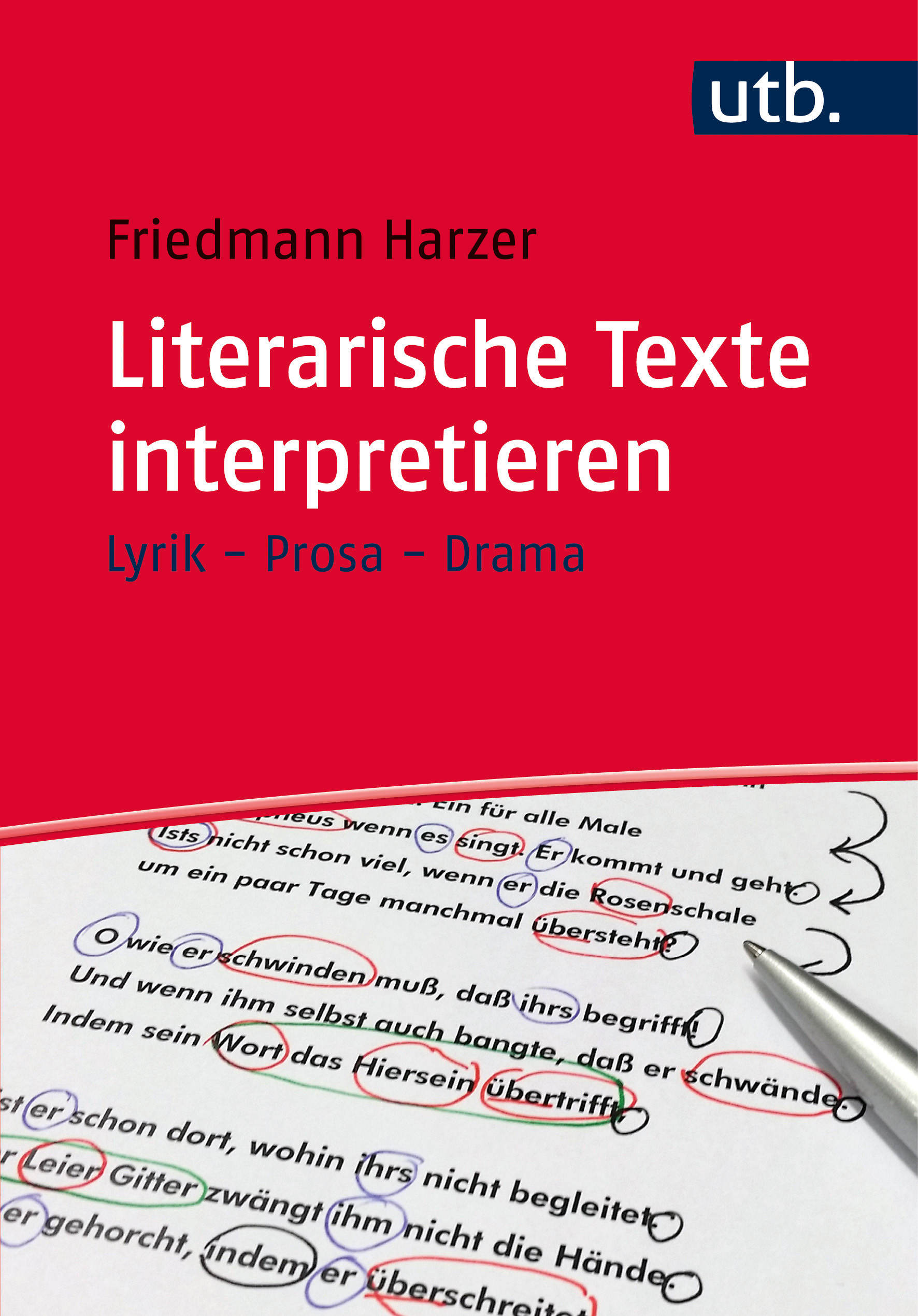 